PENATAAN PRODUK LAPTOP MERK ASUS PADA CV. NB COMPUTER CIMAHISKRIPSIDiajukan Untuk Memenuhi Salah Satu SyaratDalam Menempuh Ujian Sarjana Program Strata SatuProdi Ilmu Administrasi BisnisOleh:Jepa AldaNPM 192040152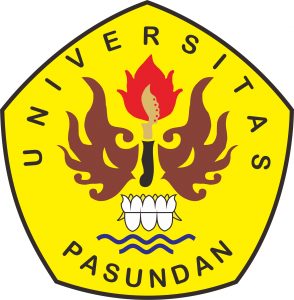 FAKULTAS ILMU SOSIAL DAN ILMU POLITIKUNIVERSITAS PASUNDANBANDUNG2023